附件1：市中心医院康巴什部静脉配液中心改造工程内容调整冲配间内排风口走向8处，目前设置在屋顶，需调整到下方，采用50mm岩棉手工双玻镁吊顶和隔断约110平米，且肿瘤药物、抗菌药物调配仓高效过滤器为320*320,其额定送风量约300m3/h，无法满足A2型生物安全柜30%约700m3/h的排风量，将320*320高效风口更换为630*630高效风口；（属一票否决）；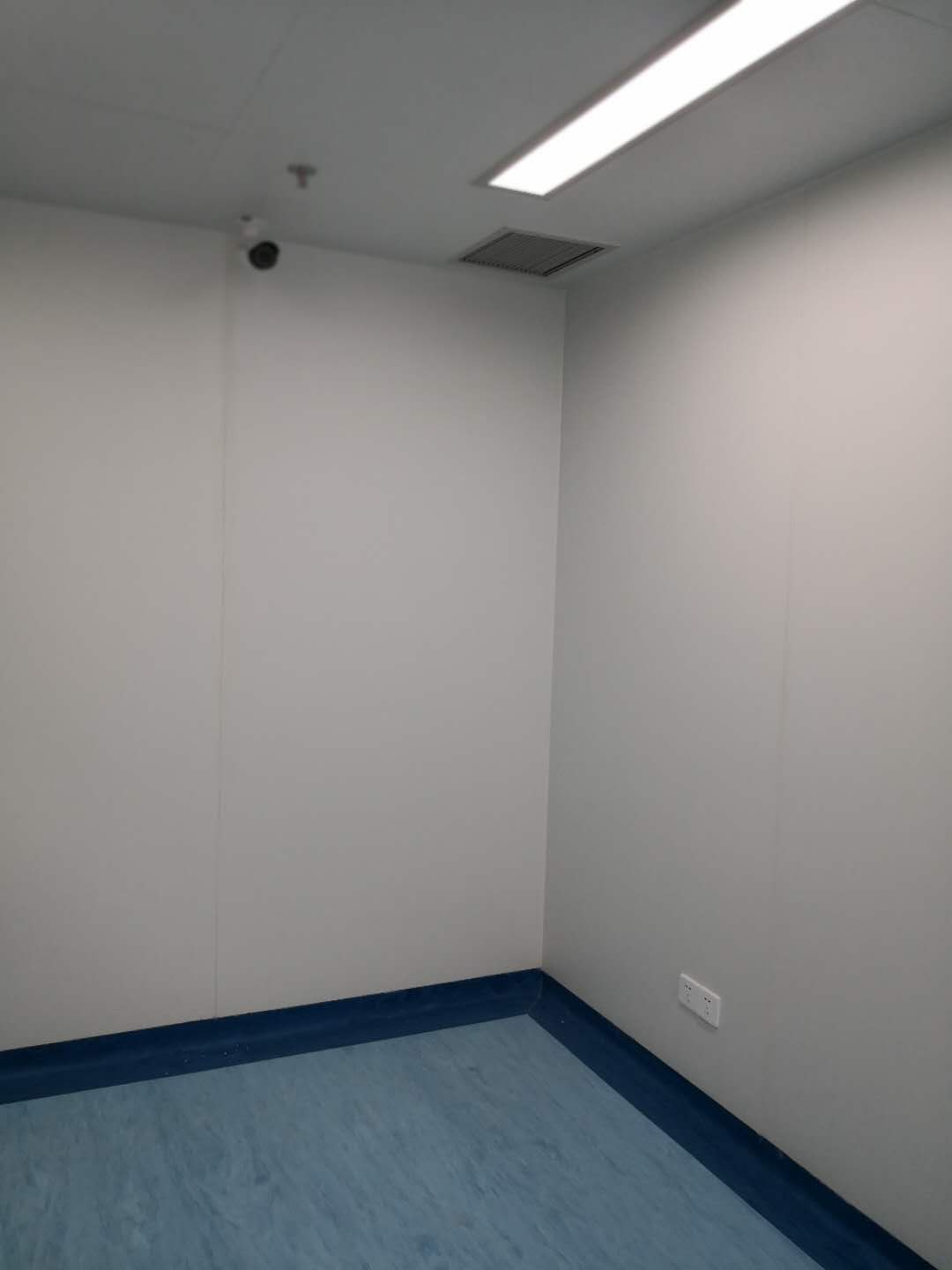 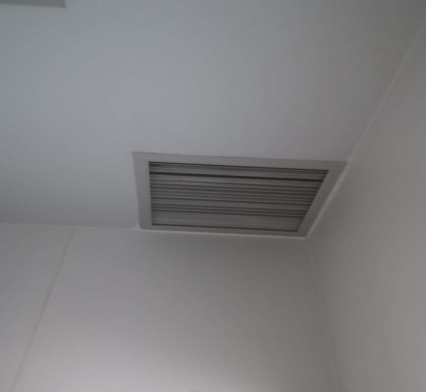 普药仓和抗菌药仓的洁具间与洗衣间采用瓷砖铺设墙面和地面，而且还有地漏，不符合规范要求，现需将洁具间与洗衣间隔墙拆除，墙体瓷砖全部拆除，地面铺装PVC地板，墙体表面采用净化岩棉彩钢板进行铺贴；（属一票否决）；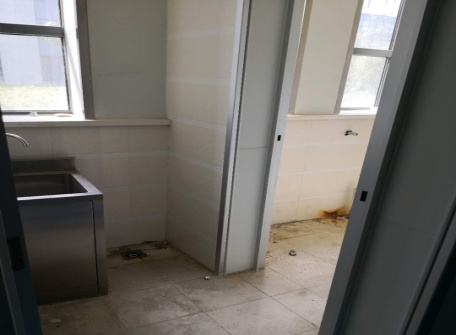 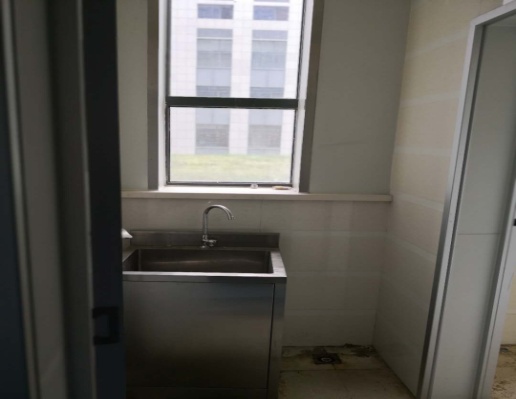 3.抗菌药物仓二更进入抗菌药物仓调配间门开启方向错误，因抗菌药物仓压力低于二更压力，净化原理门开启方向应从压力低的一侧开向压力高的一侧；（属一票否决）；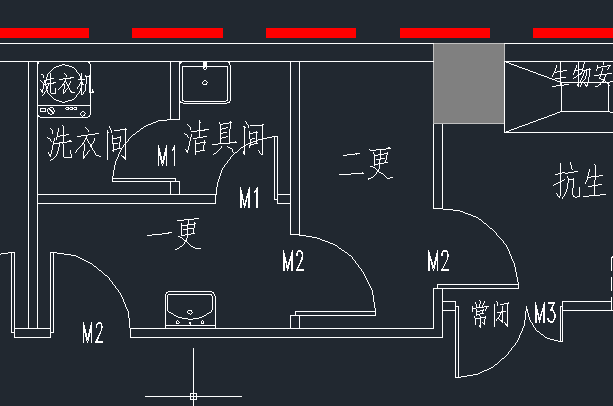 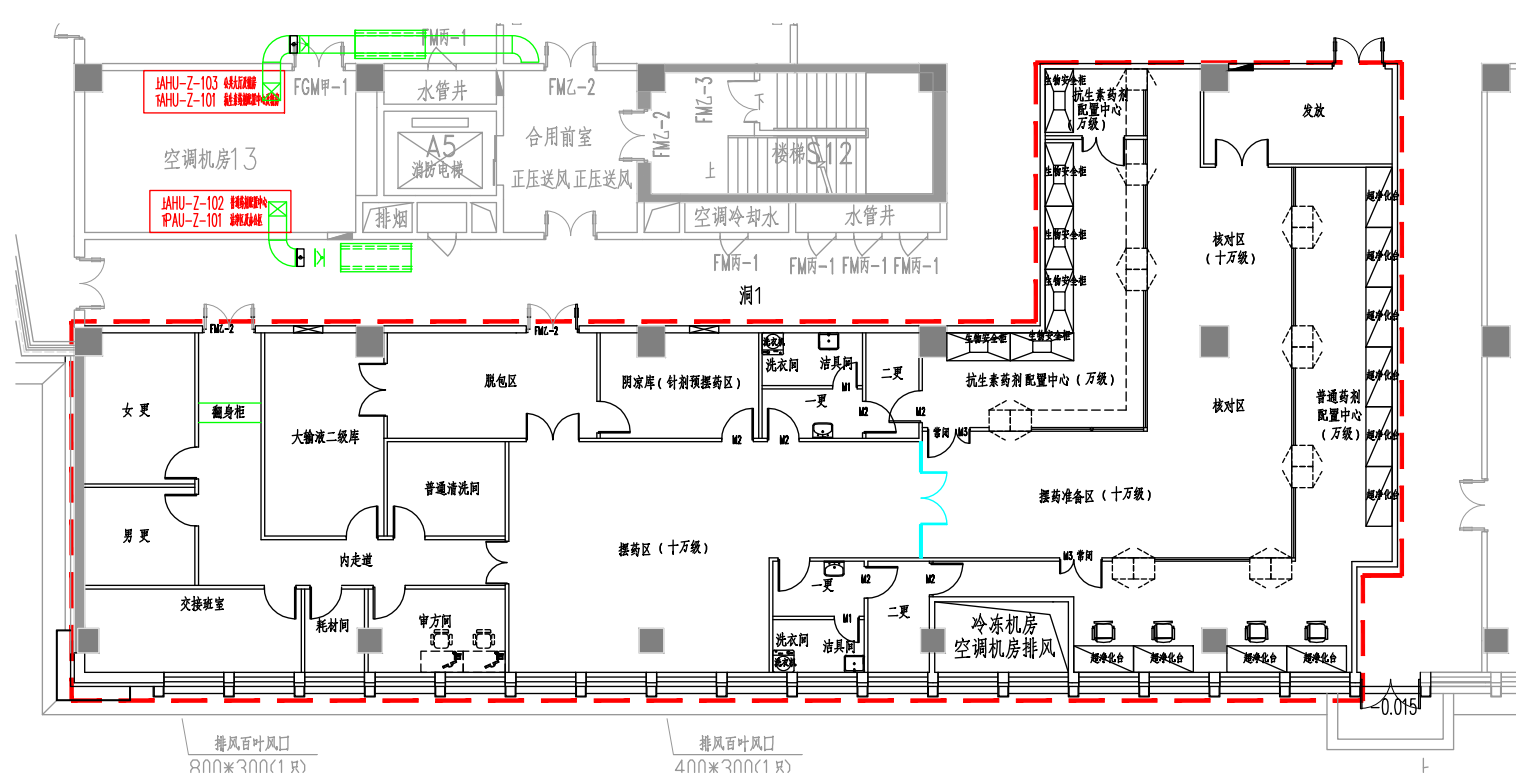 更改前                                     更改后4.将物流入口空间与会议培训室打通，整体设为为二级库，并增设钢制成品门一扇1000mm*2300mm；5.在排药区与成品核对区（审核区）增设一玻璃平开门1500mm*2300mm；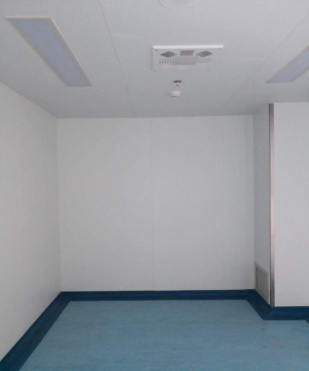 6.将冲配间、排药准备区及一更等内部的窗户全部用不锈钢钢化玻璃封死，约40平米（属一票否决）；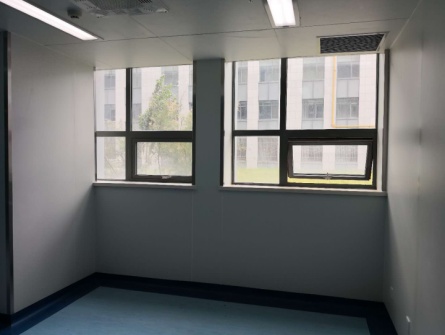 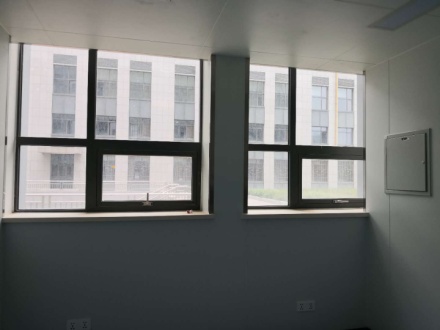 7.《静脉用药集中调配质量管理规范》要求房间内隔墙与隔墙、隔墙与吊顶、隔墙与地板连接处采用圆弧角过渡，因此整个PIVAS区域阴角全部加装圆弧角，约980米；如下图所示：现场直角照片：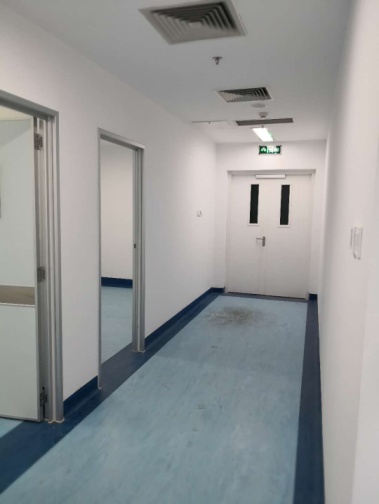 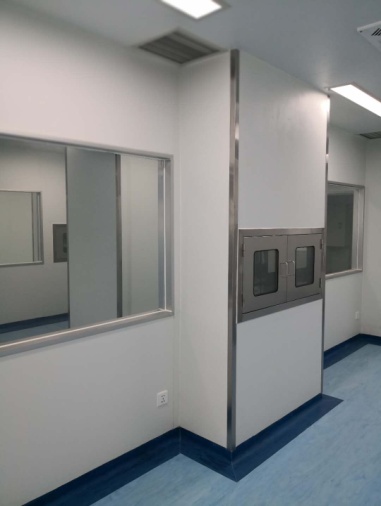 改造后连接角效果：（红色圆圈区域）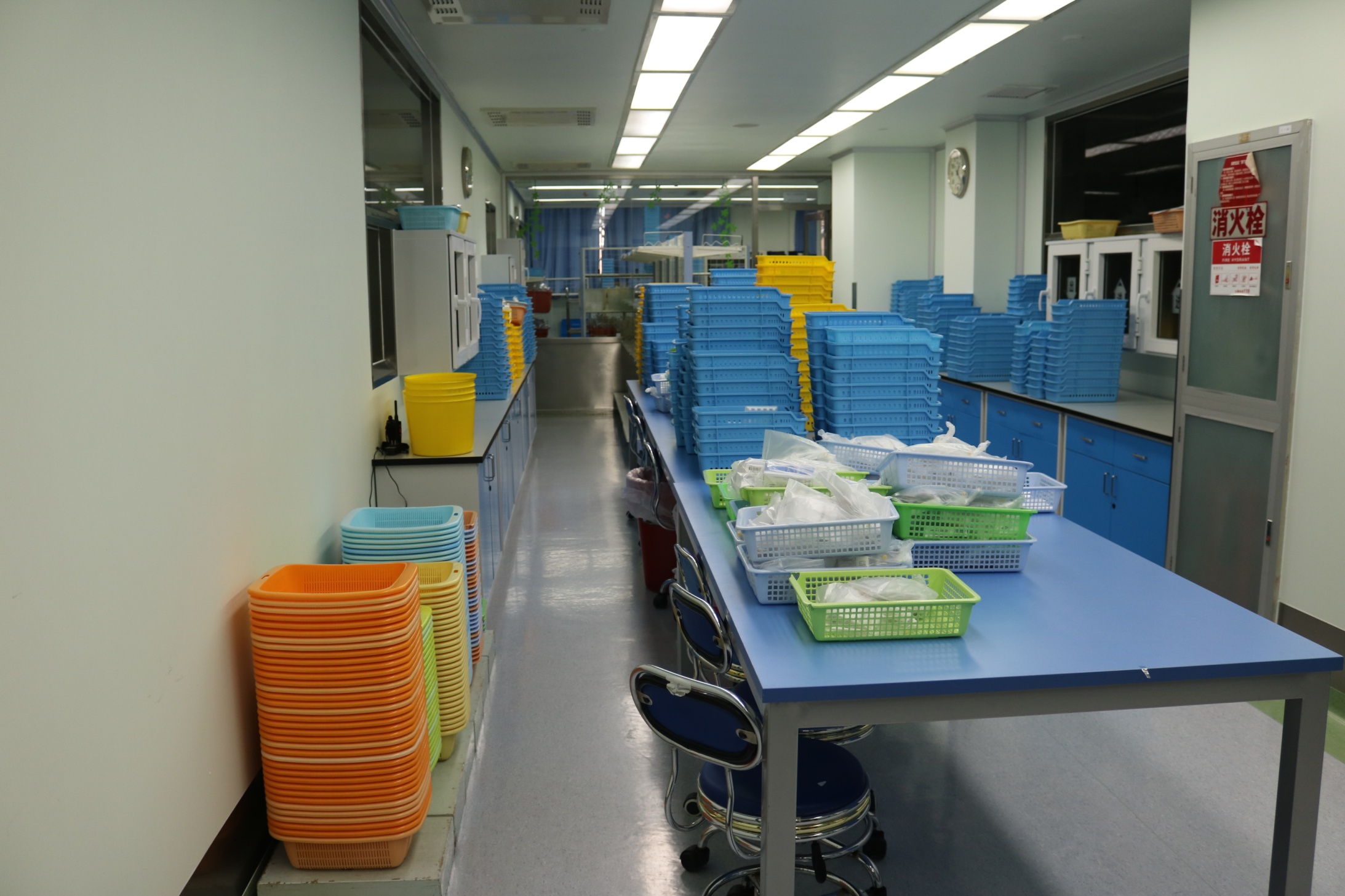 8.危害药物调配仓现场传递窗只有1台，不符合规范防止交叉污染，应设有药品应单向进仓，单向出仓和废弃物出仓，需再配备2个传递窗，分别为药物进口、药物出口、废弃物出口；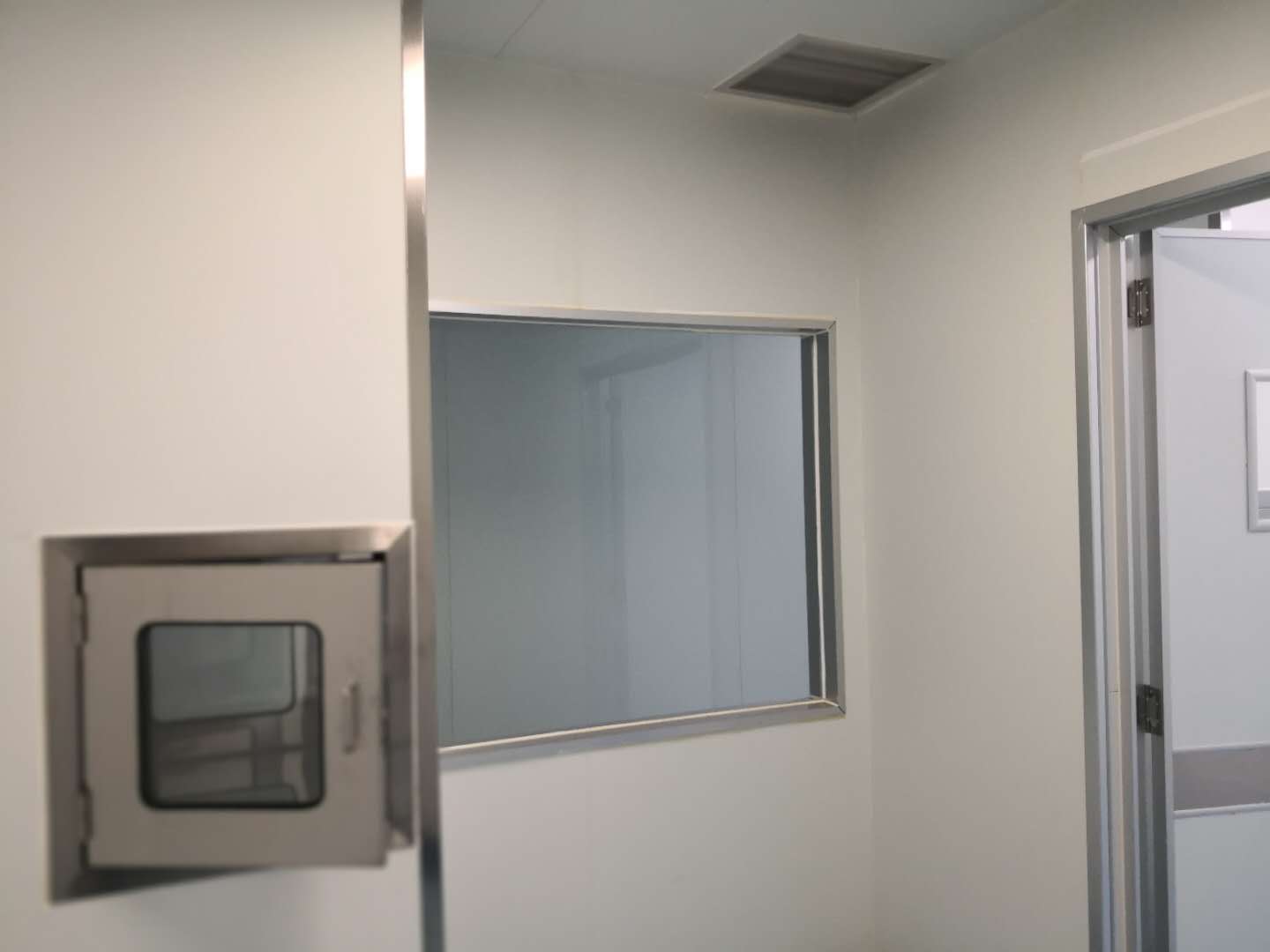 9.为了保证净化间的气密性，内部禁止设立检修口，现场已经设立检修口需要进行永久密封。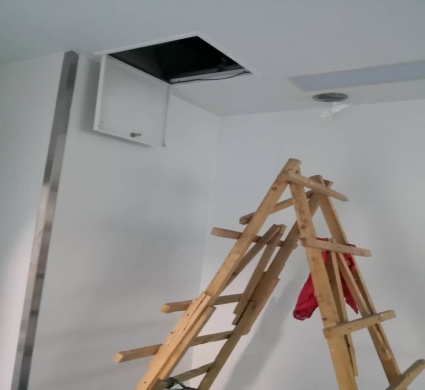 10.普药仓一更和抗药仓一更洗手池为陶瓷水盆，不符合规范要求，PIVAS内部全部水盆、清洗池、拖布池等全部采用304不锈钢材质定制加工；同时地漏是禁止设置在PIVAS内部的，需全部封闭；（属一票否决）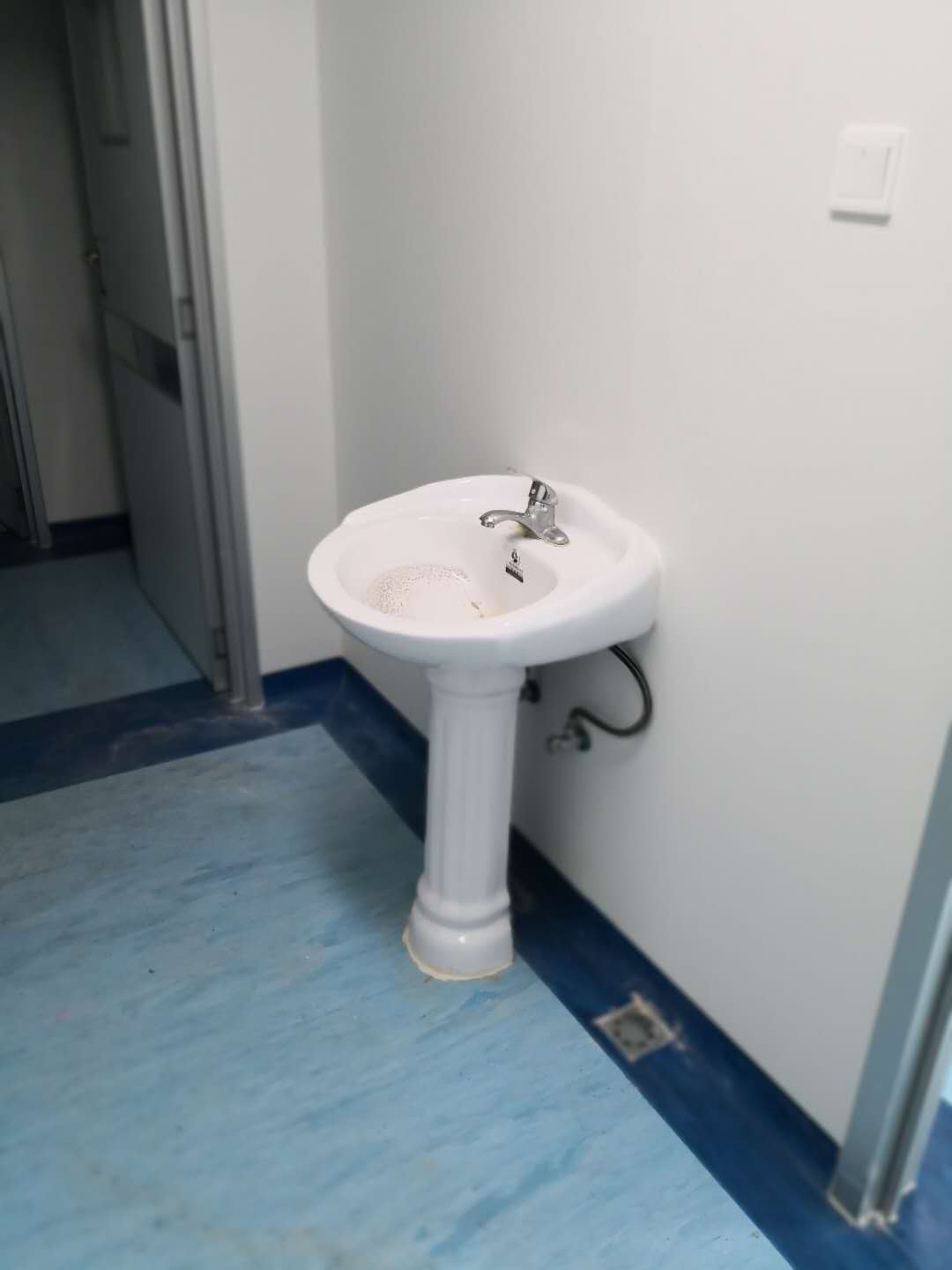 11.重新修整（打胶）以前所有墙体、顶棚板断裂及接缝口处不平整处、粗糙等地方，约900平米（包括插座移位改造），达到验收标准；12.阴凉库需增设1独立吊饰空调；13.目前配液中心无压力检测设备，需检测普药仓、抗菌药物仓一更和二更的压力，需增设7块压力表（0-60pa），并设置压力表集中控制箱；14.需安装电动调节阀6个，手动对开多叶调节阀15个，以控制冲配间压力平衡，仓内外对讲电话6部（必备设备）；备注：1.上述内容中所需要更换的设备均由装修方提供（院方不在另付款）；2.无论任何一家装修改造公司，改造后必须保障所有使用材料、静配流程及需安装的部分配件均符合国家标准，并安排权威机构专家验收达标。